REFLEXIVNÍ ZPRÁVAIKAP 1073 Povrch válce1.1.2.1.1.3.13 Aktivní učitel – použití transferových nástrojů ZŠRegistrační číslo: CZ.02.3.68/0.0/0.0/16_034/0008656Přenosový nástroj – ICT kompetence8. třída – matematika – 9. prosince 2019Aktivita byla použita v 8. ročníku k upevnění učiva o válci. Nejprve jsme s pomocí interaktivní tabule zopakovali základní pojmy, prozkoumali síť válce a procvičili vzorečky vztahující se k výpočtu povrchu válce. To vše jsme pak procvičili na praktických slovních úlohách z pracovního listu. Materiál dobře posloužil jako opakování na písemnou práci.Mgr. Tereza Kratochvílová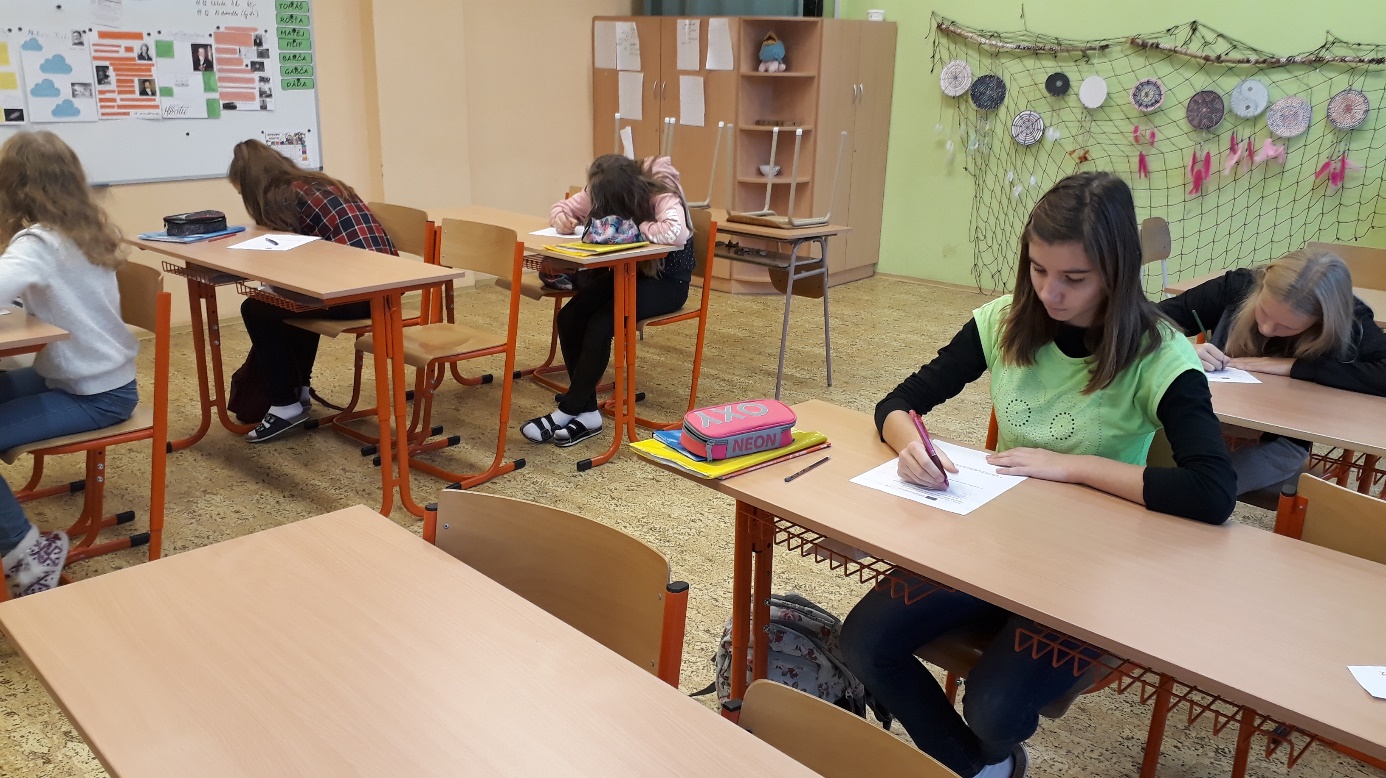 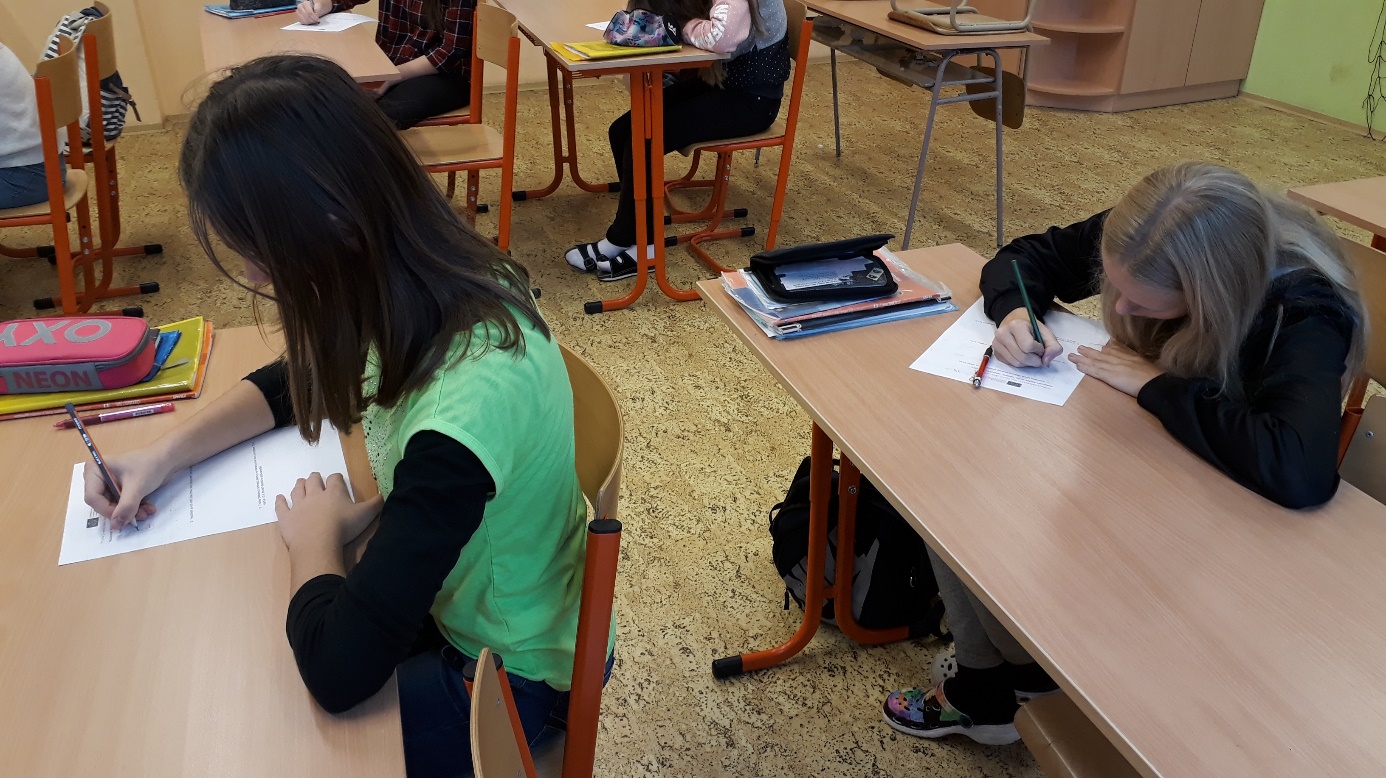 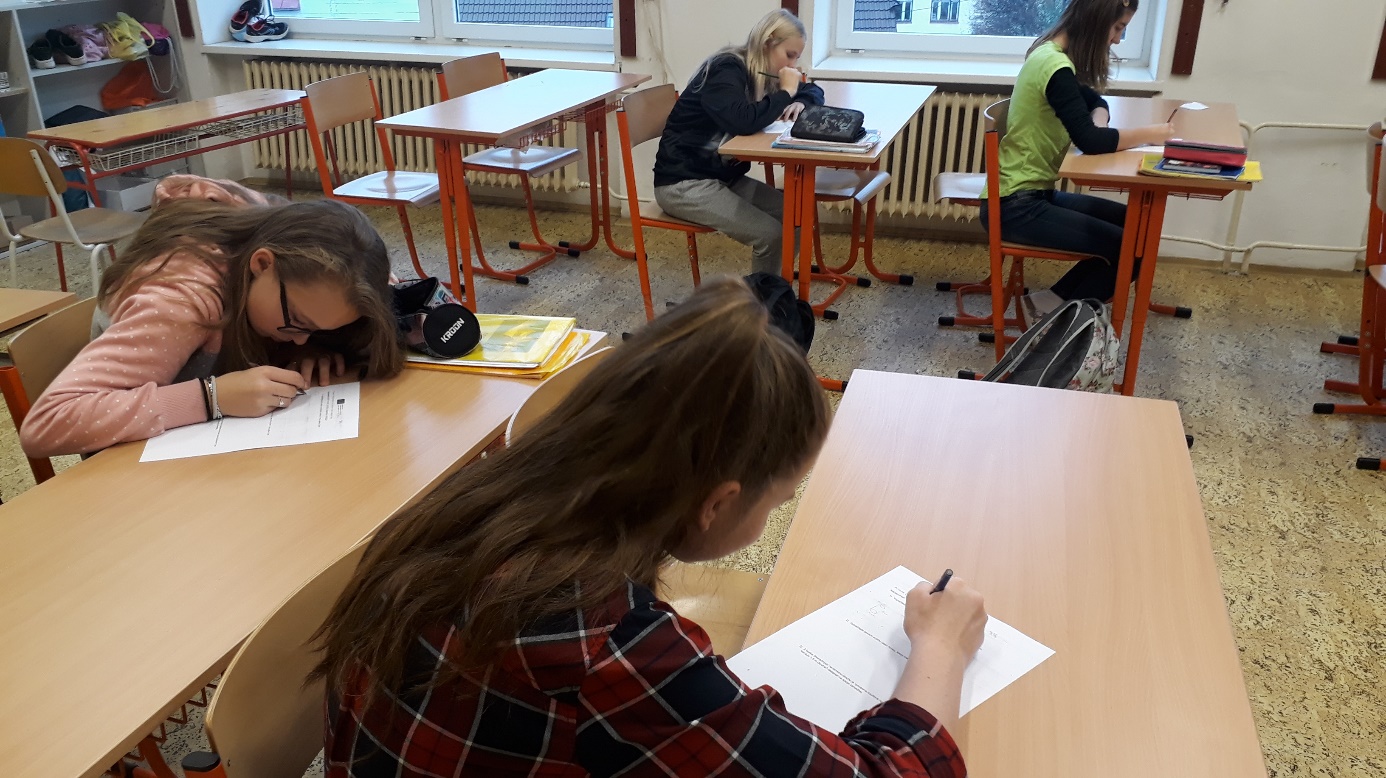 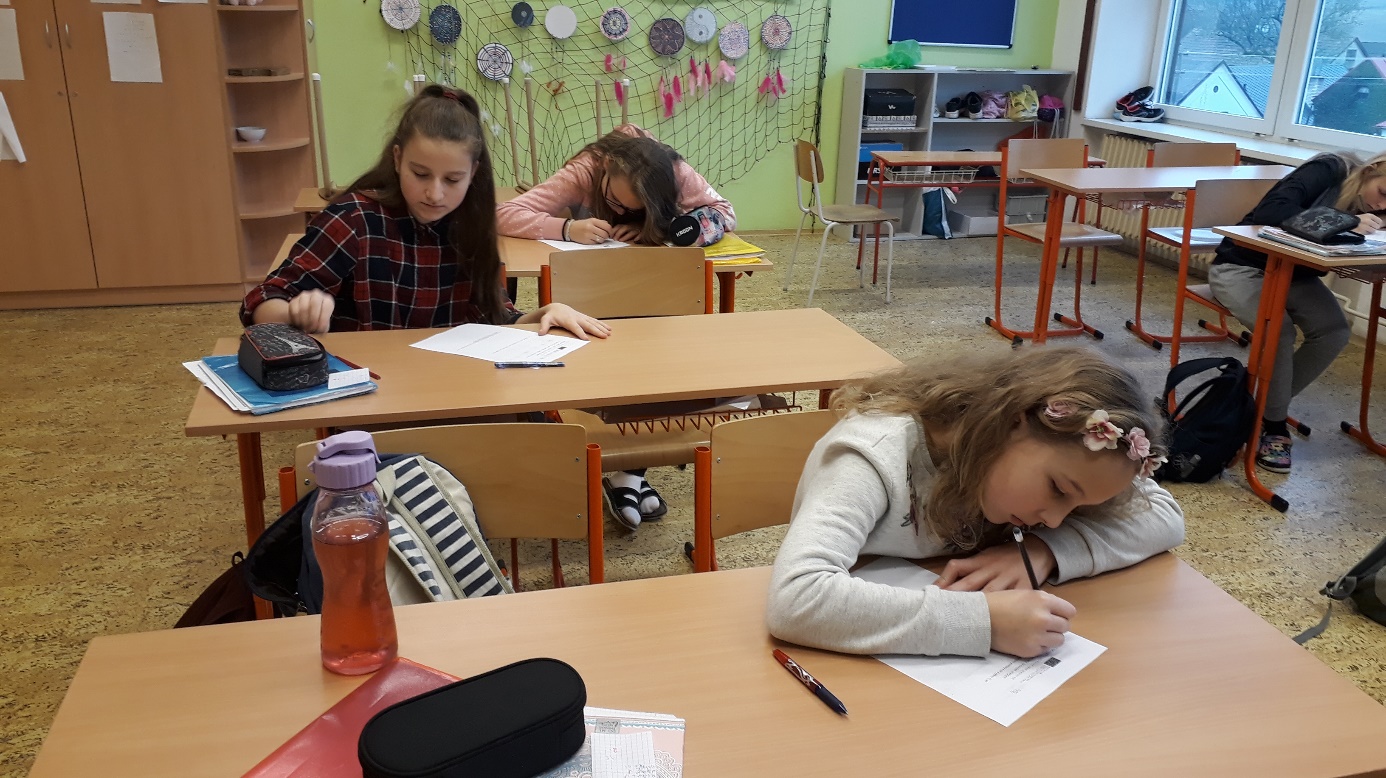 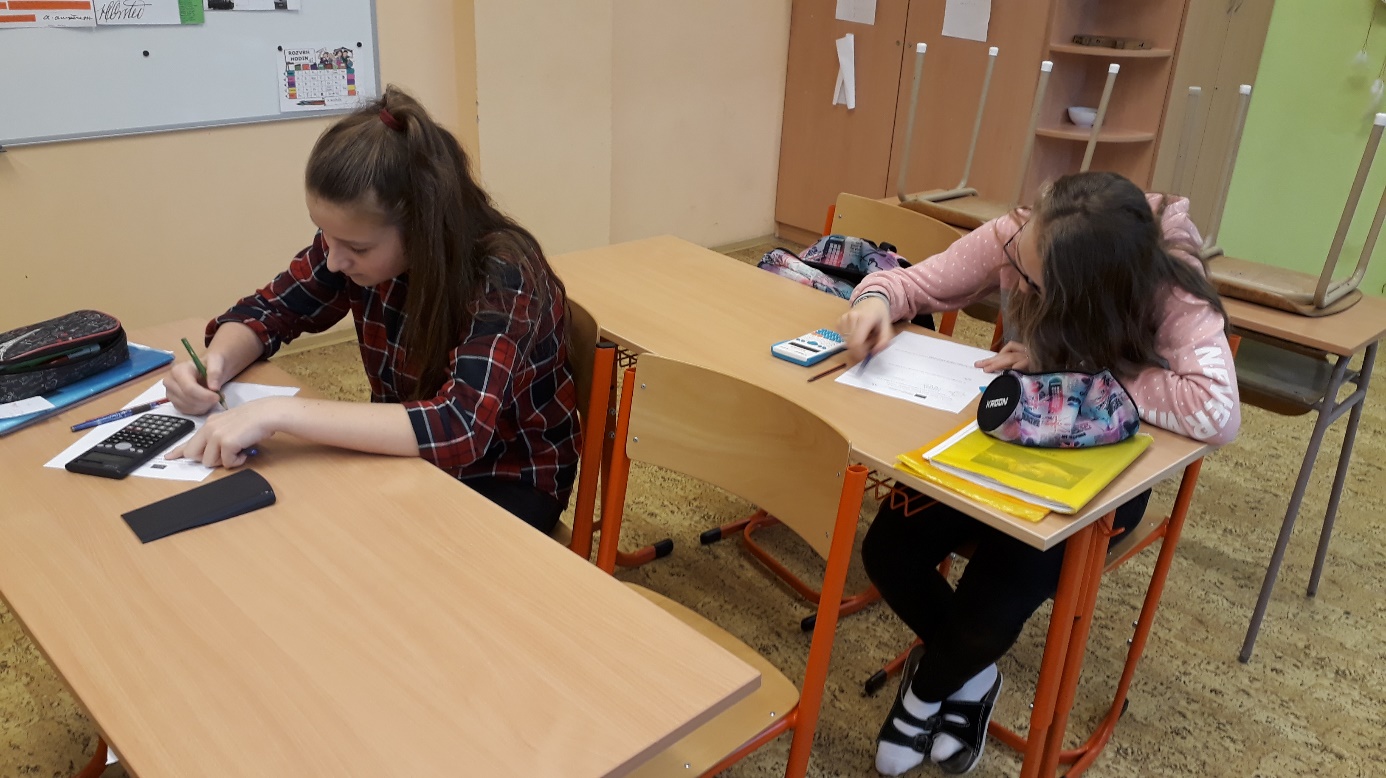 